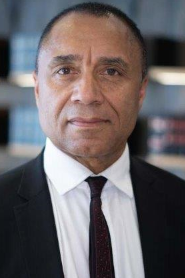 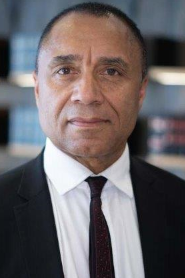 Nom de l’entreprise :	WEBSTERS’ LEGAL.Nom :	Philip WebsterCourriel :	Philip@websterslegal.com Portable :	+27 83 296 1813                                                                        +447399-752-534Profession :	Avocat–Solicitor of the Senior Courts of England & 	Wales (Avocat près des Cours suprêmes d’Angleterre et                                                                           du Pays de Galles)Statut :	Associé/AdministrateurAnnées d’expérience :	33 ansNationalité :	Britannique/ irlandaise/statut de résident permanent en                                                                       Afrique du SudAdhésion à des associations professionnelles :	                                                                       The Law Society	City of London, Law Society	Membre de l’Institute of Directors, Londres, Angleterre. Membre du groupe commercial de l’Arbitration Foundation of Southern Africa (la Fondation d’arbitrage d’Afrique australe).	Administrateur de MEARC Management (Pty) Limited, un correspondant de marché ouvert (Open Market Correspondent (OMC)) accrédité par Lloyds et un prestataire de service financier agréé. Ancien Avocat :	Norton Rose	Dewey & Leboeuf *	White & CaseMembre de la Worshipful Company of Solicitors of the City of LondonSite Web:	www.websterslegal.comExpérience :  Philip Webster est partenaire associé et directeur général du bureau d’Afrique Australe de l’entreprise internationale Websters’ LegalPhilip Webster s’est qualifié comme avocat près de la Cour Suprême d’Angleterre et du Pays de Galles, en Angleterre (maintenant connue sous le nom de ‘Senior Courts of England & Wales). Il exerce en tant qu’avocat spécialisé dans le financement de projets, ayant acquis son expérience pendant de nombreuses années au sein des départements d’entreprises immobilières commerciales et financières de cabinets d’avocats de premier ordre tels que Norton Rose (London-Angleterre) (maintenant Norton Rose Fulbright), White & Case (USA), LeBoeuf, Lamb, Greene & MacRae (USA) (*plus tard Dewey & Leboeuf avant de cesser toute activité), Fasken Martineau DuMoulin (Canada), Asafo & Co. (Paris-France)/ (Sandton-l’Afrique du Sud) et au sein de services juridiques comme conseiller juridique interne de grandes banques telles que la Natwest Securities Limited ( London-Angleterre) et la Société Générale S.A., et la Société Générale Énergie S.A. (Paris- France).Conseils donnés au fil des ans à la Banque africaine de développement, à la Development Bank of Southern Africa Limited, à la BNP, à la Barclays, à l’ABSA Bank Limited, à Investec, à Nova Capital Partners, à la Deutsche Bank, à HSBC Investment Services (Africa) (Proprietary) Limited, à HSBC Equator Bank Privatization, à JP Morgan, à Morgan Grenfell, à la Standard Bank of South Africa Limited et à la Standard Chartered Bank Zambia PLC, ainsi qu'à la SFI et à la Banque mondiale, notamment à l'unité de privatisation responsable de l'Afrique et de l'océan Indien.Expérience professionnelle : Websters’ Legal : Juillet 2021 – Associé et chef du bureau sud-africain.Spécialisé dans les aspects financiers et juridiques du financement de projets sans recours, de l’exploitation minière, des questions liées à la privatisation et du lobbying, et chargé de superviser ces aspects.Asafo & Co. : Juin 2019 – Juin 2021 Associé fondateur : Administrateur – Bureau d’Afrique Australe.Avocat spécialisé dans le financement de projets, donnant des conseils en matière de transactions transfrontalières d’entreprises en Afrique, notamment en ce qui concerne la structuration du financement de projets d’investissement dans l’énergie, les infrastructures, les chemins de fer, les routes, l’aviation et les télécommunications et donnant des conseils sur les aspects juridiques généraux du financement de projets transfrontaliers sans recours et sur les questions relatives à la privatisation.Dentons Legal : Novembre 2018 à juin 2019 – Associé et chef de projet du bureau sud-africain.Spécialisé dans les aspects financiers et juridiques du financement de projets sans recours, de l’exploitation minière, des questions liées à la privatisation et du lobbying, et chargé de superviser ces aspects.Websters’ Legal: Janvier 2006 – novembre 2018. PDG et actionnaire de contrôle.Spécialisé dans le droit général des sociétés et des marchés de capitaux, les assurances, les investissements d’entreprise, l’énergie, les services publics comme l’aviation/ les télécommunications, l’eau, l’électricité, les aspects financiers et juridiques du financement de projets sans recours, l’exploitation minière, les questions relatives à la privatisation, et le lobbying.Fasken, Martineau, DuMoulin, juillet 2004 – décembre 2005 – Administrateur-AssociéSpécialisé dans les questions relatives aux entreprises, au financement de projets, à l’exploitation minière et à la privatisation.  Dewey, LeBoeuf, janvier 2001 – juillet 2004 – AssociéSpécialisé dans les questions relatives au financement de projets, à l’aviation, à l’énergie, à la privatisation et au financement d’entreprise. White & Case, 1997 – 2001 – Avocat général Responsable de la privatisation, de la réglementation et du financement d’entreprises et de projets. Conseiller juridique, Pôle actions de Natwest Securities Limited, 1996 – 1997Spécialisé dans les ventes de pétrole et de gaz et dans les contrats de vente de produits dérivés, liés à l'énergie. Conseiller juridique, Société Générale Énergie S.A., Paris, 1993 – 1996Spécialisé dans les ventes de pétrole et de gaz et dans les contrats de vente de produits dérivés, liés à l’énergie. Norton Rose, 1987 – 1993Avocat général au bureau de Londres du groupe Commercial Property, Banking and Capital Markets de Norton Rose, un cabinet de premier plan de la City de Londres, spécialisé dans les transactions internationales en matière d’infrastructures, ainsi que dans les transactions relatives au financement de projets, à l’immobilier commercial et au financement de l’immobilier, au capital-risque et aux marchés de capitaux.Formation universitaire :Institut Européen des Hautes Études Internationale), Troisième cycle, Université of Nice, France. 1984-85Troisième cycle (DEA) en Droit et Relations internationales,1983-84Masters en Droit européen, Leeds Business School, Angleterre et Université de Nice, France. 1982-83, mention bienLaw Society Final Exams, College of Law, Angleterre. 1981-82Law LL.B. (Honours 2:1 cum laude), Leeds University, Angleterre. 1978-81Langues :Financement de projets et expérience générale en transactions commerciales et internationales transfrontalières :  De 2017 à ce jour, Afrique du Sud : Conseils donnés à Hambrook Films (Pty) Limited en matière de droit du divertissement et conseil continu en matière de contrats de production et de coproduction impliquant des producteurs de films : de 2014 à ce jour ;Angola : Conseils donnés à la Banco Africano de Investimentos (‘BAI’), peut-être la plus grande banque angolaise en Angola en ce qui concerne une facilité de prêt à terme de 20 millions de dollars américains impliquant Investec (Maurice) et Grinaker LTA et en ce qui concerne l'établissement d'un bureau de représentation en Afrique du Sud : 20062008 ;  Angola : Représentant juridique en Afrique du Sud pour BAI- ‘Banco Angolano de Investimentos’. Conseils donnés à BAI pour l'établissement d'un bureau en Afrique du Sud et conseils généraux à d'autres citoyens/corporations angolais, notamment en ce qui concerne leur collaboration potentielle avec des personnes morales souhaitant investir en Angola et y entreprendre des projets : 2007-2014 ;  Afrique Centrale /France : Conseils donnés à la principale société française de conseil en ingénierie, Coyné & Bellier (connue depuis 2009 sous le nom de Tractebele- Engie (FRANCE), dans le cadre d'un consortium conseillant la Banque africaine de développement, pour toutes les questions réglementaires, juridiques, de financement de projet et de PPP, relatives à une étude de faisabilité concernant une proposition de projet hydroélectrique couvrant la Gambie, le Sénégal, la Guinée et la Guinée Bissau : 2006-2007 ;  Chine/Angola : Conseils donnés à la Pan Asian Oasis Inc. et rédaction et conclusion d'un accord de distribution exclusive entre Pan Asian Oasis Inc. et la Caledonian Mining Corporation. D'autres conseils ont été donnés à Pan Asian Oasis Inc. en ce qui concerne certains contrats en Angola : 2003-2005 ;  Chine/RDC : Conseils donnés à la Pan Asian Oasis Inc. en ce qui concerne les transactions commerciales relatives au cuivre proposé en RDC, ainsi que les opportunités d’investissement minier : 2003-2004 ;  République Démocratique du Congo (RDC)/Australie/Maurice : Financement de projet chez Ivanhoe Mines Limited. Une société Canadienne d’exploration et d’exploitation minière cotée en bourse (Toronto), en ce qui concerne ses activités en RDC et au Gabon, notamment l’élaboration d’une JV, basée sur le principe du ‘Earn-in’ à Maurice, avec la société d’exploration et d’exploitation minière australienne cotée, Regal Resources Limited :  2013- 2015 ; RDC : Conseils généraux donnés à Nathalex (Pty) Limited et Nathalex SARL, une société congolaise de conseil en stratégie et en entreprise, en ce qui concerne les aspects juridiques des transactions commerciales transfrontalières impliquant des entreprises internationales travaillant en RDC : 2013- 2015 ;  RDC : Conseils généraux donnés à la Development Bank of Southern Africa (DBSA) (Banque de développement de l’Afrique australe) en ce qui concerne les investissements en RDC : 2013-2015 ;  RDC : Conseils donnés en matière de financement de projet et de PPP à la Development Bank of Southern Africa (DBSA) en ce qui concerne les investissements en RDC, au Mozambique, en Afrique du Sud et ailleurs en Afrique : 1999 -2016 ;Angleterre/Pays-Bas/Ghana : Conseils donnés à Unity Link Financial Services Limited et Unity Monetary Services BV (deux sociétés réglementées par les autorités compétentes en Angleterre et aux Pays-Bas) en ce qui concerne les transferts de fonds et le lancement de cartes prépayées et de services connexes en Europe (notamment au Royaume-Uni), aux États-Unis, au Ghana et ailleurs en Afrique et en Asie : 2011-2015 ;  Angleterre : Conseils donnés à Morgan Grenfell et à diverses autorités locales et autorités sanitaires, en tant qu’avocat généra,l chez Norton Rose-London (voir- dessous) en ce qui concerne des projets, particulièrement hors Angleterre/Gabon : Conseils donnés à Aegis Defence services Ltd  en matière de transactions financières au Gabon : 2011-2012;  Angleterre : Conseils donnés à RKH, courtiers en réassurance, basés à Londres, sur des questions juridiques, notamment en Ouganda : de 2016 à ce jour ; Angleterre : Conseils donnés en matière de financement de projet à Lovat Inc. Et à la Royal Bank of Scotland en rapport avec les documents relatifs à la conception, la fabrication et la livraison à AMEC Group Ltd. d’un tunnelier d’un milliard de dollars à utiliser dans l'extension de Woolwich à l’Arsenal du Docklands Light-Railway: 2004;  Guinée Équatoriale : Conseils donnés au gouvernement de Guinée Équatoriale en ce qui concerne la création d’une compagnie pétrolière nationale et les questions réglementaires et financières connexes : 2001 ;  Eswatini ou eSwatini (anciennement Swaziland ): Conseils donnés à Canham Corporation International Limited et Canham Mining International Limited en ce qui concerne la création de centrales électriques d’une puissance totale de 10 000 MW à Eswatini, impliquant des structures de financement de projet sans recours, estimées à 40 milliards de dollars américains, soutenues par des accords comprenant un accord d’achat conclu avec la compagnie d’électricité publique sud-africaine Eskom : de février 2020 à ce jour ;Ghana/Inde/Royaume-Uni : Conseils donnés à la filiale britannique de la société indienne de pointe ‘Financial Software and Systems Limited (FSS)’ dans le cadre de sa relation avec Ghana Interbank Settlement Systems Limited (‘GhIPSS’), une filiale de la Bank of Ghana (c’est-à-dire la banque centrale du Ghana) : 2012-2015 ;  Ghana : Conseils donnés en matière de banque internationale, de financement commercial et de commerce de produits dérivés, à Ashanti, une compagnie minière ghanéenne d’importance et à ABSA (une banque sud-africaine) concernant le commerce lié au crédit à l’exportation avec le gouvernement du Ghana : 1998 ;  Liban : Middle East Airlines : conseiller juridique auprès de l’International Finance Corporation (‘IFC’) pour la rédaction du rapport de diligence raisonnable concernant la privatisation de Middle East Airlines : 1999 ;  Madagascar : Air Madagascar : Conseils donnés en matière de financement de projet, de PPP et de privatisation transactionnelle et réglementaire à un consortium dirigé par HSBC Equator Bank plc dans le cadre de la vente de la compagnie aérienne d'État "Air Madagascar", ainsi qu'au gouvernement de Madagascar et à l'unité de privatisation de la Banque mondiale (responsable de l'Afrique et de l'océan Indien) en ce qui concerne le processus global de privatisation à Madagascar, avec une référence particulière aux différences entre les systèmes juridiques basés sur le Code Napoléon et ceux basés sur la common law. D'autres conseils ont également été donnés, en collaboration avec les partenaires d'IOS, aux autorités aéronautiques malgaches concernant les questions de réglementation et de sécurité : 2001—2003 ;  Madagascar : Conseils préliminaires donnés en matière de réglementation et de transactions dans le domaine des télécommunications à TELMA (l’autorité malgache de télécommunications) : 2000-2001 ;  Mali/France : Conseils donnés à une banque d’investissement, la Société Générale, en ce qui concerne la société Canadienne Barrick Gold Mines (opération de couverture de 200 millions de dollars américains de produits dérivés) et conseil en matière de financement de projet et de réglementation concernant le projet minier Sadiola au Mali : 1994 ;  Mozambique: ‘Port de Maputo’. Conseils de financement de projets donnés à la Development Bank of Southern Africa (DBSA), membre du syndicat de préteurs de banques, sur des questions juridiques et règlementaires concernant la mise en place d’une structure de financement de projets à recours limité, compte tenu des contraintes juridiques sud-africaines, anglaises et mozambicaines : 2001 ;  Mozambique : Gazoduc ‘Pande’ : Conseils donnés en matière de projet au Central Energy Fund en Afrique du Sud, concernant la rédaction de l’accord sur le gazoduc et le financement proposé pour le projet de gazoduc mozambicain / sud-africain, Pande : 1998-1999; Mozambique : Conseils donnés en matière de financement de projet à Fieldstone, conseillers financiers américains, conseillant le gouvernement mozambicain, en ce qui concerne l’accord juridique entre le gouvernement du Portugal et le Mozambique relatif au développement du barrage de Cahora Bassa : 1999 ;  Mozambique : Conseils donnés en matière de financement de projets à Nacala Power Lda en ce qui concerne une centrale électrique au gaz de 400 MW, d’un million de dollars américains (comprenant deux centrales au gaz de 200 MW chacune) ; l’amélioration de la transmission du réseau de transport électrique du nord ; et la mise en place d’un terminal de GNL et d’une plateforme de livraison de GNL à Nacala, dans la province de Nampula, au Mozambique ; de 2012 à ce jour ;Namibie : Conseils donnés en matière de diligence raisonnable donnés à KPMG à propos d’une transaction comprenant l’acquisition proposée de 100% des actions d’une filiale namibienne d’une société de production d’énergie solaire, d’appartenance européenne, par une société cliente européenne de KPMG : septembre 2019-février 2020 ;Namibie : Conseils donnés en matière de financement de projets et de diligence raisonnable à China Nuclear Engineering concernant la proposition d’un projet d’énergie solaire de 100 MW hors réseau an Namibie : juin 2019-avril 2020 ;Namibie : Conseils en matière de financement de projet et de PPP au gouvernement namibien (Ministry of Mines and Energy) concernant les questions réglementaires, juridiques et de financement du projet, soulevées par une étude de faisabilité relative au projet de développement d’une centrale électrique au gaz, "Kudu", proposé par Nampower pour un milliard de dollars : 2001 ;  Nigeria : Conseils donnés en matière de financement de projet à Econet Wireless Nigeria Limited et HSBC dans le cadre d’un montage financier de 200 millions de dollars relatifs à l’acquisition d’une licence cellulaire GSM au Nigeria : 2002 ;  Rwanda : Conseils à Rwandatel, l’entreprise publique de télécommunications au Rwanda, en ce qui concerne ses accords contractuels de télécommunications avec MTN : 2003 ;Rwanda : Conseils donnés en matière de financement de projets et de PPP aux autorités municipales compétentes, sur les questions réglementaires, financières et techniques, liées à la construction potentielle d’une route à péage autour de la capitale, Kigali, en tenant compte des directives de la Banque mondiale relatives aux PPTE (pays pauvres très endettés) : 2002 ;  Afrique du Sud/ Angleterre : Conseils donnés à Exchange 4 Free : une société internationale de transfert de fonds enregistrée en Angleterre, en Afrique du Sud, en Australie et en Nouvelle Zélande et approuvée par la Reserve Bank sud-africaine :2011-2015 ;  Afrique du Sud / Tanzanie : Conseils donnés à Elgin Engineering Group, une société d’ingénierie et de fabrication sud-africaine, basée à Durban, pour un Joint-Venture avec une société établie par le gouvernement de Tanzanie : 2011-2013 ;  Afrique du Sud /Afrique/États-Unis : Conseils en fiabilité des produits à Greenberg Traurig, une grande entreprise mondiale basée aux États-Unis, concernant le rappel d’un produit lié à des machines avec moteur à essence dans 11 pays d’Afrique, dont l’Afrique du Sud ; 2017-mars 2019 ;Afrique du Sud/Afrique : Conseils donnés aux membres d’Emerging Payment Association- Africa (EPA-Africa) concernant les problèmes de paiement en Afrique ; Afrique du Sud/Canada : Conseils en matière d’exploitation minière et de réglementation donnés à Peter Hooper (président exécutif) et aux investisseurs canadiens concernant les règles et les règlements relatifs à la prospection et aux permis d’exploitation minière en Afrique du Sud ainsi qu’à la soumission de demandes à la DMR et à la gestion des règlements relatifs à l’émancipation économique des Noirs et aux questions connexes ; 2003- 2005 ;  Afrique du Sud/RDC : Conseils donnés à Bunengi Holdings (Pty) Limited. Une société sud-africaine d’exploration minière, en ce qui concerne la proposition d’un JV et la rédaction de celui-ci avec la Société Minière de Kilo- Moto SARL dans le cadre de transaction en matière exploration minière de l’or de Kibali en RDC : 2013 ;  Afrique du Sud/Angleterre : Conseils donnés à MEARC Management (Pty) Limited, une agence générale de gestion (General management Agency "MGA") soutenue par Lloyds et un correspondant de marché ouvert (Open market Correspondent "OMC") agréé, un prestataire de services financiers, en ce qui concerne les questions de souscription d'assurance et notamment les accords avec les courtiers EC3, basés à Londres, et la société de réassurance Aspen Re : 2016- à ce jour ; Afrique du Sud/Hong Kong : Conseils à Transact 24 (Pty) Limited, la filiale sud-africaine de la société chinoise (Hong Kong) Transact 24 Limited et conseils à Transact 24 Limited en ce qui concerne leurs opérations de services financiers en Afrique du Sud dans les domaines des portefeuilles mobiles et des cartes prépayées : 2011-2013 ;  Afrique du Sud/Nigeria : Conseils donnés en matière de financement de projet et de PPP à la société publique d'énergie sud-africaine "Eskom" en ce qui concerne l'établissement d'une structure d'entreprise pour investissement au Nigeria et les questions réglementaires relatives à l'investissement proposé sur le marché nigérian de l'électricité, ainsi que la rédaction de la documentation à cet égard : 2001-2002 ;  Afrique du Sud/Zambie : Conseils donnés avec succès à Ox- Drilling Limited, une société de pointe dans le domaine du forage minier, dans le cadre d’une procédure d’arbitrage avec Jindal Mining concernant un litige minier survenu en Zambie.  L’arbitrage a eu lieu en Afrique du Sud devant la Fondation d’Arbitrage d’Afrique australe, siégeant à Sandton, à Johannesburg : 2012-2014 ;  Afrique du Sud : Conseils donnés à Coniston Capital Partners (Pty) Limited dans le domaine général des assurances et notamment l’assurance en responsabilité civile minière de la réhabilitation des mines : de 2014 à ce jour ;Afrique du Sud : Conseils donnés en matière de marché des capitaux à la DBSA, en tant que banque émettrice dans le cadre d’une émission d’obligations à taux fixes d’un milliard de Rand dirigée, depuis Londres, par JP Morgan et Standard Corporate and Merchant Bank : 1998-1999 ;  Afrique du Sud : Conseils donnés en matière d’assurance et de réassurance à Coniston Capital Partners (Pty) Limited sur des questions de réhabilitation des mines : de 2017 à ce jour ;Afrique du Sud : Membre du groupe consultatif conseillant le National Department of Human Settlements et les agences connexes : de 2018 à ce jour ;Afrique du Sud: Conseils donnés en matière de financement de projets fournis à Transnet International Holdings et à différentes banques commerciales sud-africaines en tant que conseiller juridique d’un consortium consultatif, dirigé par la société néerlandaise de conseil financier et d’investissement, Rebel, en ce qui concerne une structure de prêt bancaire sans recours, basée sur le financement de projets afin de permettre un investissement éventuel de 400 millions de dollars américains dans des concessions ferroviaires au Zimbabwe et en Zambie : ; de 2019 à mai 2020 ;Afrique du Sud: Conseils donnés en matière de financement de projets à la Development Bank of Southern Africa Limited (DBSA) dans le cadre d’un prêt financier impliquant la DBSA et la Rand Merchant Bank pour le financement d’un projet de traitement des eaux industrielles, à recours limité, à Durban, en Afrique du Sud, pour un montant de 74 millions de Rand, financé par un financement à l’exportation (COFACE) (parrainé par l’Ominium de Traitement et de Valorisation (OTV), une filiale du groupe industriel français Vivendi) : 1999- 2000 ; Afrique du Sud : Conseils en matière de financement de projets et de règlementation d’exploitation minière donnés à Ntuhuko Exploration & Mining (Pty) Limited ; de 2015 à ce jour ;Afrique du Sud: Conseils donnés en matière de financement de projets à la DBSA, à Investec et à la banque d’affaires ABSA, dans le cadre d’un projet d’approvisionnement en eau de 600 millions de Rand  à Nelspruit, en  Afrique du Sud (parrainé par le groupe industriel anglais, Biwater plc) : 1999 ;  Tanzanie : Air Tanzania : conseils donnés à HSBC dans le cadre d’un appel d’offres relatif à la privatisation d’Air Tanzania et coordination de la demande de conseillers juridiques formulée par le gouvernement tanzanien, dans le cadre de la proposition de privatisation d’Air Tanzanie : 1999 ;  Tanzanie : Conseils donnés à Elgin Engineering Group en ce qui concerne la création d’un joint-venture avec une société détenue par le gouvernement de Tanzanie : 2012 ;  Turquie/Afrique du Sud : Conseils préliminaires initiaux en matière de réglementation donnés à Sumo Coal – une société turque d'exploitation minière et de négoce de charbon, possédant d'importants intérêts dans l'exploitation du charbon en Afrique du Sud et ailleurs en Afrique : 2009 ;  Uganda : Conseils donnés en matière de financement de projets et de PPP à Fieldstone (Africa) Pty Limited et au gouvernement ougandais et à la Banque mondiale en ce qui concerne toutes les questions réglementaires, juridiques et de financement de projets, relatives à la privatisation de l’Ugandan Electricity Board en trois entités distinctes chargées de la production, du transport et de la distribution d’électricité : 2003-2004 ;  États-Unis/Afrique du Sud : Conseils donnés à DBI Broadband USA LLC (Tampa, Floride) concernant les demandes de licences de télécommunications en Afrique du Sud et le projet de déploiement, à l’échelle nationale, d’un réseau d’infrastructures télécommunications à large bande : 2002-2004 ;  Zambie : Conseil généraux d’entreprise à Son Excellence Kenneth Kaunda, premier président de la République de Zambie, dans le cadre d’une transaction minière potentielle en Angola : 2003-2005 ;  Autres expériences générales en matière d'entreprises, de financement de projets et de privatisationGaz naturel, pétrole et matières premières : Conseils donnés à  Elf,  à la Société Générale Énergie S.A. et à d’autres en ce qui concerne les contrats de marge liés aux matières premières et les contracts for difference (contrat pour différence), notamment dans les domaines des métaux précieux et des contrats de vente de gaz naturel et d’achat d’électricité au Royaume-Uni (Network Code) : 1993-1996 ;    Autorités municipales : Conseil donnés en matière de financement de projets, de produits dérivés et de règlements, à des institutions financières sur la manière la plus efficace d’aider les autorités publiques à respecter leurs obligations dans le cadre des objectifs financiers annuels, compte tenu des contraintes budgétaires, financières, législatives et règlementaires : 1987-1992 ;  Financement de projets /privatisation, énergie, services publics : Conseils donnés à des banques, à des entités industrielles et à des autorités publiques sur des questions relatives au financement de projets d’énergie (hydraulique, thermique et solaire) et de projets d’infrastructure tels que des écoles, des routes, des aéroports et des télécommunications : de 1988 à ce jour;  Services publics : Conseils en matière de restructuration d'entreprises et conseils en droit européen en matière de marchés publics, à diverses autorités publiques et à des sociétés de distribution d'eau : 1988-1992 ;  Marchés de capitaux : Conseils donnés aux banques (telles que NatWest Securities Limited, la Société Générale S.A. et la Development Bank of Southern Africa) dans les domaines d’émissions d'obligations, de programmes de garanties, de dispositions de garde et de contrats de vente et d'achat de titres de marchés émergents, et de financements structurés et de conseils fiscaux aux entités de capital-risque : 1993-1997. LangueLectureExpression oraleÉcritureAnglaisExcellentExcellentExcellentFrançaisExcellentExcellentExcellentEspagnolExcellentBonPassablePortugaisBonPassablePassable